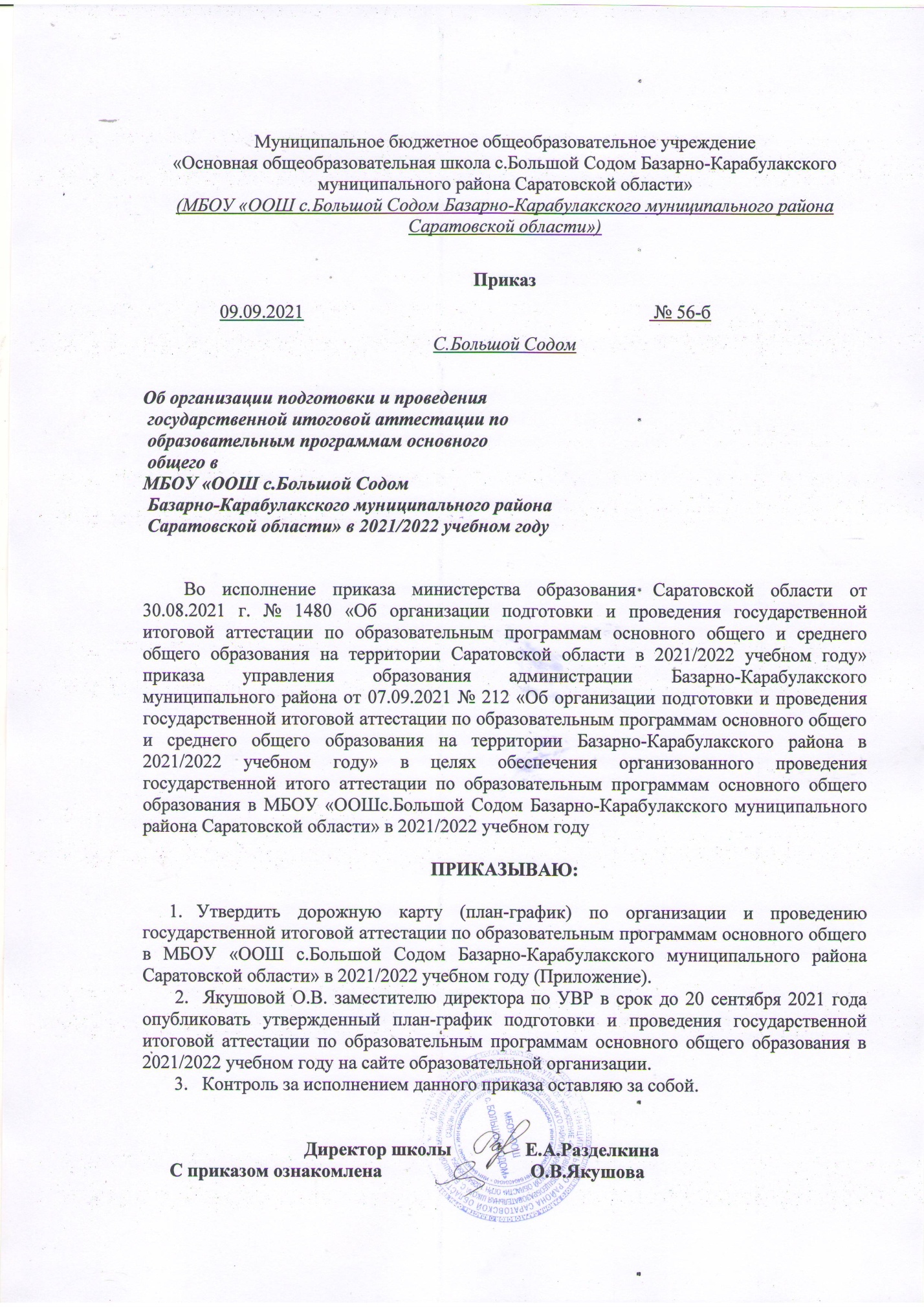 Муниципальное бюджетное общеобразовательное учреждение «Основная общеобразовательная школа с.Большой Содом Базарно-Карабулакского муниципального района Саратовской области» (МБОУ «ООШ с.Большой Содом Базарно-Карабулакского муниципального района Саратовской области»)Приказ С.Большой СодомОб организации подготовки и проведения государственной итоговой аттестации по образовательным программам основного общего в МБОУ «ООШ с.Большой Содом Базарно-Карабулакского муниципального района  Саратовской области» в 2021/2022 учебном году         Во исполнение приказа министерства образования Саратовской области от 30.08.2021 г. № 1480 «Об организации подготовки и проведения государственной итоговой аттестации по образовательным программам основного общего и среднего общего образования на территории Саратовской области в 2021/2022 учебном году» приказа управления образования администрации Базарно-Карабулакского муниципального района от 07.09.2021 № 212 «Об организации подготовки и проведения государственной итоговой аттестации по образовательным программам основного общего и среднего общего образования на территории Базарно-Карабулакского района в 2021/2022 учебном году» в целях обеспечения организованного проведения государственной итого аттестации по образовательным программам основного общего образования в МБОУ «ООШс.Большой Содом Базарно-Карабулакского муниципального района Саратовской области» в 2021/2022 учебном годуПРИКАЗЫВАЮ:Утвердить дорожную карту (план-график) по организации и проведению государственной итоговой аттестации по образовательным программам основного общего в МБОУ «ООШ с.Большой Содом Базарно-Карабулакского муниципального района Саратовской области» в 2021/2022 учебном году (Приложение).2.  Якушовой О.В. заместителю директора по УВР в срок до 20 сентября 2021 года опубликовать утвержденный план-график подготовки и проведения государственной итоговой аттестации по образовательным программам основного общего образования в 2021/2022 учебном году на сайте образовательной организации.       3.   Контроль за исполнением данного приказа оставляю за собой.                             Директор школы                Е.А.РазделкинаС приказом ознакомлена                                О.В.ЯкушоваПриложение к приказу №56-б от 09.09.202109.09.2021 № 56-бПлан-графикподготовки и проведению государственной итоговой аттестации по образовательным программам основного общего и среднего общего образования в МБОУ «ООШ с.Большой Содом Базарн-Карабулакского муниципального района  Саратовской области» в 2021/2022 учебном годуПлан-графикподготовки и проведению государственной итоговой аттестации по образовательным программам основного общего и среднего общего образования в МБОУ «ООШ с.Большой Содом Базарн-Карабулакского муниципального района  Саратовской области» в 2021/2022 учебном годуПлан-графикподготовки и проведению государственной итоговой аттестации по образовательным программам основного общего и среднего общего образования в МБОУ «ООШ с.Большой Содом Базарн-Карабулакского муниципального района  Саратовской области» в 2021/2022 учебном годуПлан-графикподготовки и проведению государственной итоговой аттестации по образовательным программам основного общего и среднего общего образования в МБОУ «ООШ с.Большой Содом Базарн-Карабулакского муниципального района  Саратовской области» в 2021/2022 учебном году№ п/пМероприятиеСроки Ответственные исполнители1.Анализ проведения государственной итоговой аттестации по образовательным программам основного общего и среднего общего образования в 2021 годуАнализ проведения государственной итоговой аттестации по образовательным программам основного общего и среднего общего образования в 2021 годуАнализ проведения государственной итоговой аттестации по образовательным программам основного общего и среднего общего образования в 2021 году1.1.Проведение статистического анализа по итогам проведения государственной итоговой аттестации по образовательным программам основного общего (далее – ГИА-9)до 20 августа 2021 годаЯкушова О.В.1.2.Подведение итогов ГИА–9на совещании с учителямисентябрь 
2021 года Якушова О.В.1.3.Подведение итогов ГИА–9 на ШМО учителей-предметниковсентябрь 
2021года Руководители ШМО2.Меры по повышению качества преподавания учебных предметовМеры по повышению качества преподавания учебных предметовМеры по повышению качества преподавания учебных предметов2.1.Организация работы по подготовке к участию в ГИА в 2022 году сентябрь 2021 года – май 2022 года Якушова О.В.2.2.Принять участие в методических семинарах, проводимых СОИРО «Результаты ГИА 2021: анализ и перспективы»сентябрь - октябрь
2021 годаЯкушова О.В.2.3.Принять участие в методических семинарах, проводимых СОИРО «Подготовка обучающихся к государственной итоговой аттестации»октябрь 2021 года- апрель 2022 годаЯкушова О.В.2.4.Корректировка программ самообследования, программ развития образовательных организаций до 15 декабря 2021годаЯкушова О.В.2.5.Корректировка графика переподготовки/повышения квалификации педагогических работников образовательных организаций, имеющих низкие результаты по итогам ГИАдекабрь 2021 года Якушова О.В.2.6.Участие в консультациях ведущих экспертов предметных	комиссий Саратовской	области обучающихся 9классов по вопросам подготовки к экзаменам в 2022 г2021/2022 учебный годЯкушова О.В.2.7.Региональные проверочные работы по математике для обучающихся 9 классов22-27 ноября2021 года,14 — 19 марта2022 годаЯкушова О.В.2.8.Проведение диагностики первичного выбора предметов для участия в ГИАдо 18 октября2021 годаЯкушова О.В. классные руководители2.9.Формирование состава обучающихся, требующих особого внимания по подготовке к ГИАдо 11 октября2021 годаЯкушова О.В. классные руководители2.10Организация	подготовки обучающихся к ГИАпостоянно в течение 2021/2022 учебного годаЯкушова О.В. классные руководители2.11Организация	подготовки обучающихся 9 классов к итоговому собеседованию по русскому языкуСентябрь 2021 года-февраль 2022 годаЯкушова О.В. классные руководитель 9 класса, учителя филологи3.Мероприятия по информационному сопровождению ГИА-9 Мероприятия по информационному сопровождению ГИА-9 Мероприятия по информационному сопровождению ГИА-9 3.1.Информационное наполнение сайта школы в сети Интернет по вопросам организации подготовки и проведения ГИА2021/2022 учебный годЯкушова О.В.3.2.Организация консультационной поддержки участников ГИА2021/2022 учебный годЯкушова О.В.